Publicado en  el 12/11/2015 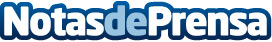 Goirigolzarri: “Bankia está incrementando el crédito y ganando cuota en depósitos en la Comunidad Valenciana”La entidad está elevando la nueva financiación y ya crece el saldo de crédito en empresas y consumo en la región | La cuota de mercado en depósitos supera el 20%, por encima de la que tenía al acometer la reestructuración de su red de oficinas | Bankia es la entidad más eficiente y más solvente entre las grandes del sistema financiero español, destaca Goirigolzarri	El presidente de Bankia, José Ignacio Goirigolzarri, destacó hoy la gran fortaleza de la dinámica comercial de la entidad en la Comunidad Valenciana, que se está traduciendo en un crecimiento constante en la concesión de crédito y en un aumento gradual de la cuota de mercado en recursos de clientes, que ya es mayor que cuando se acometió la reestructuración de la red en 2013.Datos de contacto:Nota de prensa publicada en: https://www.notasdeprensa.es/goirigolzarri-bankia-esta-incrementando-el_1 Categorias: Nacional Finanzas Valencia Oficinas http://www.notasdeprensa.es